Danske Handicaporganisationer – Vesthimmerland
v. formand Leif Holm Nielsen        
Telefon: 51 76 64 61, E-mail: dh-vesthimmerland@handicap.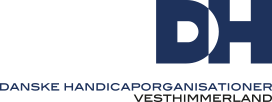 Referat fra bestyrelsesmøde den 21 november 2022Globen Frederik d. Vll´s alle 15 i Løgstør.Valg af dirigent: Hans JørnVelkommen til borgerrådgiver som gav en orientering om hvad hun beskæftiger sig med. Se vedhæftede dokumentGodkendelse af referat: godkendtGodkendelse af dagsorden: godkendt, på næste møde et punkt med årsmødetNyt fra formand: se vedhæftet dokumentNyt fra handicapråd: møde i morgen9 punkter på dagsorden. Rundvisning på mestringscentret. Udbud på diabetes midler. 3 indstillinger tll handicapprisen. BV 2 band. Tidligere leder på Globen Knud Olav Christiansen. Seniorgruppen fUddeles 13. december på Rådhuset i Aars. Der er tilmelding til uddeling. Næste møde i handicaprådet er 13. dec.Økonomi: intet nyt har rundsendt kvartalsrapportReferat fra møde i LAR: undring over at man ikke benytter sig af LEVs KLAP konsulenter. God dialog, der arbejdes videre.Referat fra kursus i Facebook: se vedhæftede dokument fra formandEvaluering fra valgkamp: repræsentanter fra LEV til valgmøde i Vrå. Ella fik lejlighed til at stille nogle spørgsmål. Der blev diskuteret handicap. En god ting. Har sendt brev til de valgte politikere i Nordjylland. Formændene for DH  i Nordjylland fik ikke noget sat i værk til valget.Årets handicappris: se punkt 5Fastspændelse af borgere under transport. Hvordan får vi opfølgning på at de er forsvarlig spændt og at lovgivning bliver fulgt. Ella orienterer om forskellige episoder. Punktet tages op i handicaprådet. Leder på Globen og A-huset er orienteret.Besøg hos tilsyn nord, kan vi det? Måske var det bedre at lederen kom til et møde og orienterede fra tilsynet.evt. forslag om at økonomi, budget bliver vist på overhead, Næste møde torsdag den 19. januar 2023